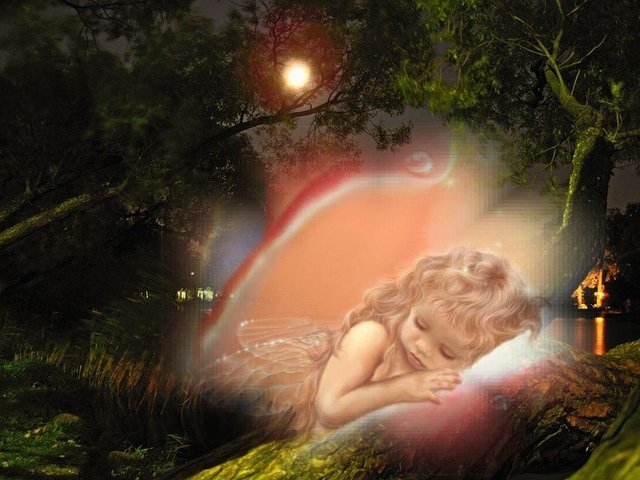 МАМИНЫ КОЛЫБЕЛЬНЫЕ.Родители всегда хотят для своих детей самого лучшего. И самое дорогое, что они могут дать своему малышу — это собственную любовь и заботу. С самых первых дней кроха чувствует теплоту маминых прикосновений, слышит ее полный нежности голос. Огромную роль играют колыбельные песни. Именно они являются первым источником, посредством которого ребенок начинает свое знакомство с миром. Кстати, наши предки придавали колыбельным мистическое значение. Для каждого ребенка мама сочиняла свою колыбельную песню, которая в дальнейшем служила ему оберегом. Сладко спи, ребенок мой,                    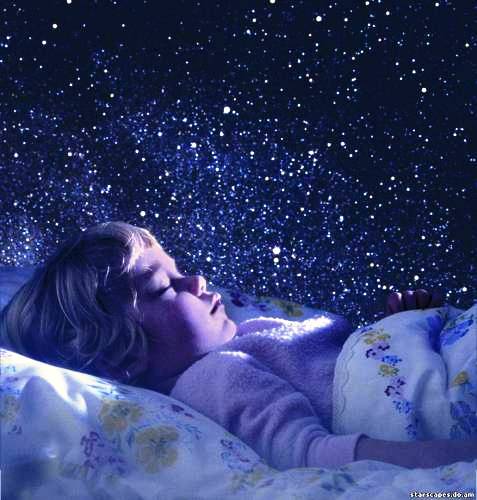 Глазки поскорей закрой Баю-баю, птенчик спать! Будет мать тебя качать, Папа сон оберегать. 		Колыбельные песни издавна помогали малышам перенестись в волшебное царство Морфея. Колыбельная песня — музыка, которая льется прямо из маминого сердца. Ребенок может еще и не понимать слова, но он отлично воспринимает интонацию и вибрацию голоса, успокаивается и засыпает. Уже давно известно, что дети, которым в младенчестве пели колыбельные, вырастают уверенными в себе, меньше подвержены фобиям и лучше выражают свои эмоции. 		Убаюкивающее действие колыбельных основано на их особом ритме. Колыбельная песня в исполнении мамы нормализует сердечный ритм и давление ребенка.Колыбельные — своего рода первые уроки. Малыш учится воспринимать повторяющиеся мелодичные звуки, потом начинает их различать. Таким образом, он сначала воспринимает содержание колыбельной на эмоциональном уровне, а затем у него формируется фонетическая структура языка. Благодаря этому ему будет легче овладеть речью. Доказано, что благодаря маминым колыбельным у малыша формируется музыкальный и художественный вкус.Уж ты, котинька-коток,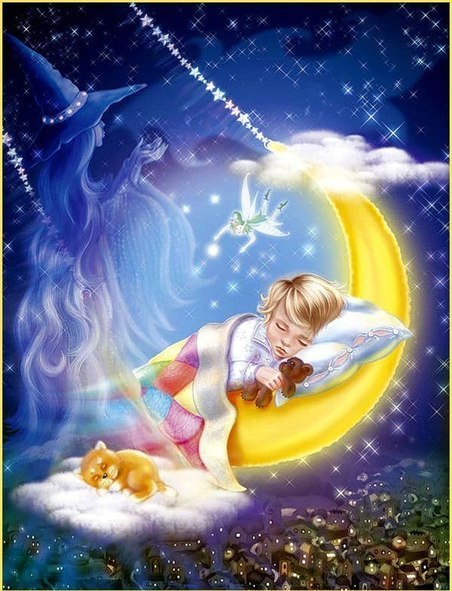 Уж ты, серенький бочок,Приди, котя, ночевать,Мого детку покачать.Уж как я тебе, коту,За работу заплачу:Дам кувшин молокаДа кусок пирога. 		Слушая колыбельную, малыш получает первые представления о мире, о человеческих взаимоотношениях. Колыбельные песни всегда добрые, благодаря чему у ребенка формируется необходимое «базовое доверие к миру». 		Петь колыбельные можно с самых первых дней крохи. Они особенно важны на первом году его жизни. Позже колыбельная будет нужна ему как некий ежевечерний ритуал, в качестве сказки на ночь. Психологи советуют петь колыбельные минимум до трех лет, а в идеале и еще дольше. Тогда ребенок вырастет доброжелательным и уравновешенным.